Ffurflen gais Cronfa Ffyniant Gyffredin y DUMae'r ffurflen hon ar gyfer ymgeiswyr prosiect sy'n gwneud cais am gyllid o Gronfa Ffyniant Gyffredin y DU yn ne-orllewin Cymru. 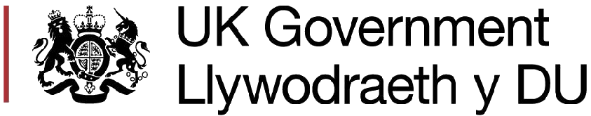 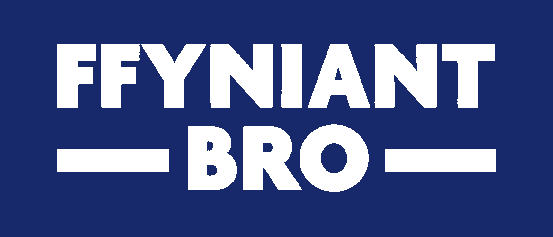 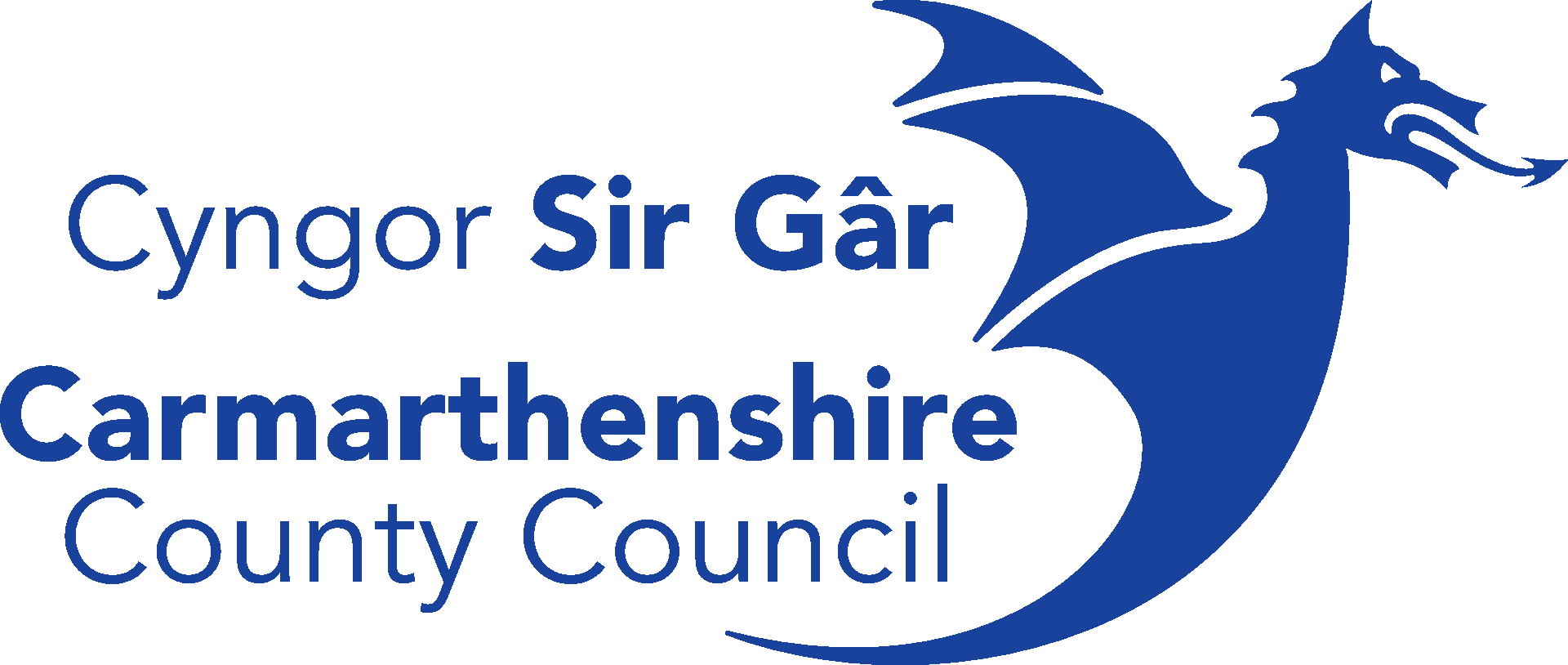 Wrth lenwi'r ffurflen hon, cyfeiriwch at y ddogfen Canllawiau Cyffredinol. Llenwch Atodiad A hefyd – Llyfr Gwaith Allbynnau, Ariannu a Chynllunio.RHAN 1 – GWYBODAETH AM YR YMGEISYDD (GWIRIO CYMHWYSTER) RHAN 1 – GWYBODAETH AM YR YMGEISYDD (GWIRIO CYMHWYSTER) RHAN 1 – GWYBODAETH AM YR YMGEISYDD (GWIRIO CYMHWYSTER) RHAN 1 – GWYBODAETH AM YR YMGEISYDD (GWIRIO CYMHWYSTER) RHAN 1 – GWYBODAETH AM YR YMGEISYDD (GWIRIO CYMHWYSTER) RHAN 1 – GWYBODAETH AM YR YMGEISYDD (GWIRIO CYMHWYSTER) 1a) Enw'r prosiect:1a) Enw'r prosiect:1a) Enw'r prosiect:1b) Sefydliad yr ymgeisydd arweiniol:  1b) Sefydliad yr ymgeisydd arweiniol:  1b) Sefydliad yr ymgeisydd arweiniol:  1c) Dyddiad dechrau'r prosiect: Dyddiad gorffen y prosiect:1ch) Costau a Chyllid y Prosiect1ch) Costau a Chyllid y Prosiect1ch) Costau a Chyllid y ProsiectCais am grant Cronfa Ffyniant Gyffredin y DU: ££1ch) Costau a Chyllid y Prosiect1ch) Costau a Chyllid y Prosiect1ch) Costau a Chyllid y ProsiectArian cyfatebol:££1ch) Costau a Chyllid y Prosiect1ch) Costau a Chyllid y Prosiect1ch) Costau a Chyllid y ProsiectCyfanswm cost y prosiect:££1d) Enw a swydd yr ymgeisydd arweiniol:1d) Enw a swydd yr ymgeisydd arweiniol:1d) Enw a swydd yr ymgeisydd arweiniol:1dd) Rhif ffôn cyswllt yr ymgeisydd arweiniol: 1dd) Rhif ffôn cyswllt yr ymgeisydd arweiniol: 1dd) Rhif ffôn cyswllt yr ymgeisydd arweiniol: 1e) Cyfeiriad e-bost yr ymgeisydd arweiniol:      1e) Cyfeiriad e-bost yr ymgeisydd arweiniol:      1e) Cyfeiriad e-bost yr ymgeisydd arweiniol:      1f) Cyfeiriad post yr ymgeisydd arweiniol:	1f) Cyfeiriad post yr ymgeisydd arweiniol:	1f) Cyfeiriad post yr ymgeisydd arweiniol:	1ff) Enw a swydd yr ail gyswllt: 1ff) Enw a swydd yr ail gyswllt: 1ff) Enw a swydd yr ail gyswllt: 1g) Rhif ffôn yr ail gyswllt:      1g) Rhif ffôn yr ail gyswllt:      1g) Rhif ffôn yr ail gyswllt:      1ng) Cyfeiriad e-bost yr ail gyswllt:  1ng) Cyfeiriad e-bost yr ail gyswllt:  1ng) Cyfeiriad e-bost yr ail gyswllt:  1h) Cyfeiriad post yr ail gyswllt:	1h) Cyfeiriad post yr ail gyswllt:	1h) Cyfeiriad post yr ail gyswllt:	1i) Gwefan:  1i) Gwefan:  1i) Gwefan:  1j) Rhif cofrestru cwmni neu elusen:1j) Rhif cofrestru cwmni neu elusen:1j) Rhif cofrestru cwmni neu elusen:1l) Rhif cofrestru TAW:1l) Rhif cofrestru TAW:1l) Rhif cofrestru TAW:1ll) Cadarnhewch y math o sefydliad: Awdurdod Lleol Sector preifat Sector gwirfoddol Prifysgol Coleg Addysg Bellach Arall (nodwch)1ll) Cadarnhewch y math o sefydliad: Awdurdod Lleol Sector preifat Sector gwirfoddol Prifysgol Coleg Addysg Bellach Arall (nodwch)1ll) Cadarnhewch y math o sefydliad: Awdurdod Lleol Sector preifat Sector gwirfoddol Prifysgol Coleg Addysg Bellach Arall (nodwch)Os arall ....   Os arall ....   Os arall ....   1m) Ydy hwn yn gais partneriaeth ar y cyd? 1m) Ydy hwn yn gais partneriaeth ar y cyd? 1m) Ydy hwn yn gais partneriaeth ar y cyd? ☐ Ydy   Nac Ydy☐ Ydy   Nac Ydy☐ Ydy   Nac YdyOs ydy, llenwch ffurflen gais partneriaeth ar y cyd ar gyfer pob partner sy'n rhan o'r caisOs ydy, llenwch ffurflen gais partneriaeth ar y cyd ar gyfer pob partner sy'n rhan o'r caisOs ydy, llenwch ffurflen gais partneriaeth ar y cyd ar gyfer pob partner sy'n rhan o'r caisOs ydy, llenwch ffurflen gais partneriaeth ar y cyd ar gyfer pob partner sy'n rhan o'r caisOs ydy, llenwch ffurflen gais partneriaeth ar y cyd ar gyfer pob partner sy'n rhan o'r caisOs ydy, llenwch ffurflen gais partneriaeth ar y cyd ar gyfer pob partner sy'n rhan o'r cais1n) Rhaid i bob ymgeisydd gadarnhau'r canlynol:	D.S. Os na allwch chi gyflawni'r gofynion hyn isod, bydd eich cais yn cael ei wrthod.1n) Rhaid i bob ymgeisydd gadarnhau'r canlynol:	D.S. Os na allwch chi gyflawni'r gofynion hyn isod, bydd eich cais yn cael ei wrthod.1n) Rhaid i bob ymgeisydd gadarnhau'r canlynol:	D.S. Os na allwch chi gyflawni'r gofynion hyn isod, bydd eich cais yn cael ei wrthod.1n) Rhaid i bob ymgeisydd gadarnhau'r canlynol:	D.S. Os na allwch chi gyflawni'r gofynion hyn isod, bydd eich cais yn cael ei wrthod.1n) Rhaid i bob ymgeisydd gadarnhau'r canlynol:	D.S. Os na allwch chi gyflawni'r gofynion hyn isod, bydd eich cais yn cael ei wrthod.1n) Rhaid i bob ymgeisydd gadarnhau'r canlynol:	D.S. Os na allwch chi gyflawni'r gofynion hyn isod, bydd eich cais yn cael ei wrthod.(i)   Darperir y prosiect gan gorff corfforaethol sydd â gallu neu ganiatâd i dderbyn arian cyhoeddus.(i)   Darperir y prosiect gan gorff corfforaethol sydd â gallu neu ganiatâd i dderbyn arian cyhoeddus.(i)   Darperir y prosiect gan gorff corfforaethol sydd â gallu neu ganiatâd i dderbyn arian cyhoeddus.☐ Rwy'n cadarnhau hyn ☐ Rwy'n cadarnhau hyn ☐ Rwy'n cadarnhau hyn (ii)   Rydych chi wedi cyflwyno cais wedi'i gwblhau'n llawn, gan gynnwys Atodiad A.(ii)   Rydych chi wedi cyflwyno cais wedi'i gwblhau'n llawn, gan gynnwys Atodiad A.(ii)   Rydych chi wedi cyflwyno cais wedi'i gwblhau'n llawn, gan gynnwys Atodiad A.☐Rwy'n cadarnhau hyn☐Rwy'n cadarnhau hyn☐Rwy'n cadarnhau hyn(iii) Ni fydd unrhyw arian yn cael ei wario ar eitemau neu weithgareddau wedi'u heithrio o gymorth Cronfa Ffyniant Gyffredin y DU, fel y nodir ar 7.5.1 o'r prosbectws:  Cronfa Ffyniant Gyffredin y DU: Prosbectws - GOV.UK (www.gov.uk).(iii) Ni fydd unrhyw arian yn cael ei wario ar eitemau neu weithgareddau wedi'u heithrio o gymorth Cronfa Ffyniant Gyffredin y DU, fel y nodir ar 7.5.1 o'r prosbectws:  Cronfa Ffyniant Gyffredin y DU: Prosbectws - GOV.UK (www.gov.uk).(iii) Ni fydd unrhyw arian yn cael ei wario ar eitemau neu weithgareddau wedi'u heithrio o gymorth Cronfa Ffyniant Gyffredin y DU, fel y nodir ar 7.5.1 o'r prosbectws:  Cronfa Ffyniant Gyffredin y DU: Prosbectws - GOV.UK (www.gov.uk).☐ Rwy'n cadarnhau hyn☐ Rwy'n cadarnhau hyn☐ Rwy'n cadarnhau hyn(iv) Rydych chi wedi darllen canllawiau Gronfa Ffyniant Gyffredin y DU: Brandio a Chyhoeddusrwydd (6) - GOV.UK (www.gov.uk) a byddwch yn cydymffurfio â phob agwedd arnynt. (iv) Rydych chi wedi darllen canllawiau Gronfa Ffyniant Gyffredin y DU: Brandio a Chyhoeddusrwydd (6) - GOV.UK (www.gov.uk) a byddwch yn cydymffurfio â phob agwedd arnynt. (iv) Rydych chi wedi darllen canllawiau Gronfa Ffyniant Gyffredin y DU: Brandio a Chyhoeddusrwydd (6) - GOV.UK (www.gov.uk) a byddwch yn cydymffurfio â phob agwedd arnynt. ☐ Rwy'n cadarnhau hyn☐ Rwy'n cadarnhau hyn☐ Rwy'n cadarnhau hyn(v) Ceisiadau ar y cyd:Rydych wedi cyflwyno ffurflen gais ar y cyd (lle bo hynny'n berthnasol) ar gyfer pob sefydliad sy'n rhan o'r prosiect. Rydych wedi sicrhau bod holl aelodau'r consortiwm wedi cadarnhau eu cefnogaeth ar gyfer y prosiect, gan gynnwys unrhyw gyllid cyfatebol y maent yn ei ddarparu.(v) Ceisiadau ar y cyd:Rydych wedi cyflwyno ffurflen gais ar y cyd (lle bo hynny'n berthnasol) ar gyfer pob sefydliad sy'n rhan o'r prosiect. Rydych wedi sicrhau bod holl aelodau'r consortiwm wedi cadarnhau eu cefnogaeth ar gyfer y prosiect, gan gynnwys unrhyw gyllid cyfatebol y maent yn ei ddarparu.(v) Ceisiadau ar y cyd:Rydych wedi cyflwyno ffurflen gais ar y cyd (lle bo hynny'n berthnasol) ar gyfer pob sefydliad sy'n rhan o'r prosiect. Rydych wedi sicrhau bod holl aelodau'r consortiwm wedi cadarnhau eu cefnogaeth ar gyfer y prosiect, gan gynnwys unrhyw gyllid cyfatebol y maent yn ei ddarparu.☐ Rwy'n cadarnhau hyn ☐ Rwy'n cadarnhau hyn ☐ Rwy'n cadarnhau hyn (vi) Arian cyfatebol (lle mae'n rhan o'r pecyn ariannu):Rydych wedi cyflwyno ffurflen arian cyfatebol ar gyfer pob sefydliad sy'n darparu cyllid cyfatebol, gan gynnwys incwm gan fuddiolwyr.   Os yw'r prosiect yn dibynnu ar gyllid cyfatebol nad yw wedi'i sicrhau eto, defnyddiwch y ffurflen hon i egluro pryd y disgwylir iddo gael ei sicrhau a beth fyddai'r effaith os na chaiff ei sicrhau.(vi) Arian cyfatebol (lle mae'n rhan o'r pecyn ariannu):Rydych wedi cyflwyno ffurflen arian cyfatebol ar gyfer pob sefydliad sy'n darparu cyllid cyfatebol, gan gynnwys incwm gan fuddiolwyr.   Os yw'r prosiect yn dibynnu ar gyllid cyfatebol nad yw wedi'i sicrhau eto, defnyddiwch y ffurflen hon i egluro pryd y disgwylir iddo gael ei sicrhau a beth fyddai'r effaith os na chaiff ei sicrhau.(vi) Arian cyfatebol (lle mae'n rhan o'r pecyn ariannu):Rydych wedi cyflwyno ffurflen arian cyfatebol ar gyfer pob sefydliad sy'n darparu cyllid cyfatebol, gan gynnwys incwm gan fuddiolwyr.   Os yw'r prosiect yn dibynnu ar gyllid cyfatebol nad yw wedi'i sicrhau eto, defnyddiwch y ffurflen hon i egluro pryd y disgwylir iddo gael ei sicrhau a beth fyddai'r effaith os na chaiff ei sicrhau.☐ Rwy'n cadarnhau hyn ☐ Rwy'n cadarnhau hyn ☐ Rwy'n cadarnhau hyn (vii) Ymgeiswyr y Sector Preifat a Gwirfoddol:Cadarnhewch eich bod wedi atodi copïau llawn o gyfrifon ariannol llawn y 2 flynedd ddiweddaraf a chyfrifon rheoli'r flwyddyn gyfredol ar gyfer yr ymgeisydd arweiniol.(vii) Ymgeiswyr y Sector Preifat a Gwirfoddol:Cadarnhewch eich bod wedi atodi copïau llawn o gyfrifon ariannol llawn y 2 flynedd ddiweddaraf a chyfrifon rheoli'r flwyddyn gyfredol ar gyfer yr ymgeisydd arweiniol.(vii) Ymgeiswyr y Sector Preifat a Gwirfoddol:Cadarnhewch eich bod wedi atodi copïau llawn o gyfrifon ariannol llawn y 2 flynedd ddiweddaraf a chyfrifon rheoli'r flwyddyn gyfredol ar gyfer yr ymgeisydd arweiniol.☐ Rwy'n cadarnhau hyn ☐ Rwy'n cadarnhau hyn ☐ Rwy'n cadarnhau hyn (viii) Cadarnhewch, o fewn y 5 mlynedd diwethaf, nad yw’ch sefydliad neu unrhyw berson sydd â phwerau cynrychioli, penderfynu neu reoli o fewn y sefydliad wedi'i euogfarnu yn unrhyw le yn y byd o'r troseddau a restrir isod:Ymwneud â sefydliad troseddolLlygredigaeth        Twyll Troseddau terfysgol neu gysylltiadau â gweithgarwch terfysgol Gwyngalchu arian neu ariannu terfysgol Llafur plant neu unrhyw fath o fasnachu bodau dynol(viii) Cadarnhewch, o fewn y 5 mlynedd diwethaf, nad yw’ch sefydliad neu unrhyw berson sydd â phwerau cynrychioli, penderfynu neu reoli o fewn y sefydliad wedi'i euogfarnu yn unrhyw le yn y byd o'r troseddau a restrir isod:Ymwneud â sefydliad troseddolLlygredigaeth        Twyll Troseddau terfysgol neu gysylltiadau â gweithgarwch terfysgol Gwyngalchu arian neu ariannu terfysgol Llafur plant neu unrhyw fath o fasnachu bodau dynol(viii) Cadarnhewch, o fewn y 5 mlynedd diwethaf, nad yw’ch sefydliad neu unrhyw berson sydd â phwerau cynrychioli, penderfynu neu reoli o fewn y sefydliad wedi'i euogfarnu yn unrhyw le yn y byd o'r troseddau a restrir isod:Ymwneud â sefydliad troseddolLlygredigaeth        Twyll Troseddau terfysgol neu gysylltiadau â gweithgarwch terfysgol Gwyngalchu arian neu ariannu terfysgol Llafur plant neu unrhyw fath o fasnachu bodau dynol☐ Rwy'n cadarnhau hyn☐ Rwy'n cadarnhau hyn☐ Rwy'n cadarnhau hyn(ix) Os yw'r sefydliad neu unrhyw un sydd â phwerau cynrychioli, penderfynu neu reoli wedi'i euogfarnu o un o'r troseddau hyn yn ystod y 5 mlynedd diwethaf, rhowch fanylion yn y blwch isod:(ix) Os yw'r sefydliad neu unrhyw un sydd â phwerau cynrychioli, penderfynu neu reoli wedi'i euogfarnu o un o'r troseddau hyn yn ystod y 5 mlynedd diwethaf, rhowch fanylion yn y blwch isod:(ix) Os yw'r sefydliad neu unrhyw un sydd â phwerau cynrychioli, penderfynu neu reoli wedi'i euogfarnu o un o'r troseddau hyn yn ystod y 5 mlynedd diwethaf, rhowch fanylion yn y blwch isod:(ix) Os yw'r sefydliad neu unrhyw un sydd â phwerau cynrychioli, penderfynu neu reoli wedi'i euogfarnu o un o'r troseddau hyn yn ystod y 5 mlynedd diwethaf, rhowch fanylion yn y blwch isod:(ix) Os yw'r sefydliad neu unrhyw un sydd â phwerau cynrychioli, penderfynu neu reoli wedi'i euogfarnu o un o'r troseddau hyn yn ystod y 5 mlynedd diwethaf, rhowch fanylion yn y blwch isod:(ix) Os yw'r sefydliad neu unrhyw un sydd â phwerau cynrychioli, penderfynu neu reoli wedi'i euogfarnu o un o'r troseddau hyn yn ystod y 5 mlynedd diwethaf, rhowch fanylion yn y blwch isod:RHAN 2 - CRYNODEB O'R PROSIECT RHAN 2 - CRYNODEB O'R PROSIECT RHAN 2 - CRYNODEB O'R PROSIECT RHAN 2 - CRYNODEB O'R PROSIECT RHAN 2 - CRYNODEB O'R PROSIECT 2a) Crynodeb byr o'r gweithgareddau neu'r gwasanaethau rydych chi'n bwriadu eu darparu. (hyd at 100 gair)2a) Crynodeb byr o'r gweithgareddau neu'r gwasanaethau rydych chi'n bwriadu eu darparu. (hyd at 100 gair)2a) Crynodeb byr o'r gweithgareddau neu'r gwasanaethau rydych chi'n bwriadu eu darparu. (hyd at 100 gair)2a) Crynodeb byr o'r gweithgareddau neu'r gwasanaethau rydych chi'n bwriadu eu darparu. (hyd at 100 gair)2a) Crynodeb byr o'r gweithgareddau neu'r gwasanaethau rydych chi'n bwriadu eu darparu. (hyd at 100 gair)2b) Ydy'r cais yn cael ei gyflwyno mewn ymateb i gyfle am arian grant drwy alwad agored neu er mwyn gwneud cais am brosiect angori?  Galwad agored                    Enw'r galwad agored:                             Dyddiad cau:Prosiect angori2b) Ydy'r cais yn cael ei gyflwyno mewn ymateb i gyfle am arian grant drwy alwad agored neu er mwyn gwneud cais am brosiect angori?  Galwad agored                    Enw'r galwad agored:                             Dyddiad cau:Prosiect angori2b) Ydy'r cais yn cael ei gyflwyno mewn ymateb i gyfle am arian grant drwy alwad agored neu er mwyn gwneud cais am brosiect angori?  Galwad agored                    Enw'r galwad agored:                             Dyddiad cau:Prosiect angori2b) Ydy'r cais yn cael ei gyflwyno mewn ymateb i gyfle am arian grant drwy alwad agored neu er mwyn gwneud cais am brosiect angori?  Galwad agored                    Enw'r galwad agored:                             Dyddiad cau:Prosiect angori2b) Ydy'r cais yn cael ei gyflwyno mewn ymateb i gyfle am arian grant drwy alwad agored neu er mwyn gwneud cais am brosiect angori?  Galwad agored                    Enw'r galwad agored:                             Dyddiad cau:Prosiect angori2c) Cadarnhewch isod pa flaenoriaeth fuddsoddi sy'n cael ei chwmpasu gan y prosiect hwn. Dewiswch bob un sy'n berthnasol. Cymunedau a LleCynorthwyo busnesau lleol Pobl a SgiliauLluosi 2c) Cadarnhewch isod pa flaenoriaeth fuddsoddi sy'n cael ei chwmpasu gan y prosiect hwn. Dewiswch bob un sy'n berthnasol. Cymunedau a LleCynorthwyo busnesau lleol Pobl a SgiliauLluosi 2c) Cadarnhewch isod pa flaenoriaeth fuddsoddi sy'n cael ei chwmpasu gan y prosiect hwn. Dewiswch bob un sy'n berthnasol. Cymunedau a LleCynorthwyo busnesau lleol Pobl a SgiliauLluosi 2c) Cadarnhewch isod pa flaenoriaeth fuddsoddi sy'n cael ei chwmpasu gan y prosiect hwn. Dewiswch bob un sy'n berthnasol. Cymunedau a LleCynorthwyo busnesau lleol Pobl a SgiliauLluosi 2c) Cadarnhewch isod pa flaenoriaeth fuddsoddi sy'n cael ei chwmpasu gan y prosiect hwn. Dewiswch bob un sy'n berthnasol. Cymunedau a LleCynorthwyo busnesau lleol Pobl a SgiliauLluosi 2ch) Rhestrwch holl ymyriadau Cronfa Ffyniant Gyffredin y DU y bydd eich prosiect yn eu cyflawni ac amlygwch y prif ymyriad mewn print trwm. Cyfeiriwch at lyfr gwaith Atodiad A (1 – Allbynnau, 2 – Canlyniadau) ar gyfer rhestr o ymyriadau dan bob un o'r tair blaenoriaeth fuddsoddi neu gweler y ddolen isod. Ymyriadau, Amcanion, Canlyniadau ac Allbynnau – Cymru (publishing.service.gov.uk)2ch) Rhestrwch holl ymyriadau Cronfa Ffyniant Gyffredin y DU y bydd eich prosiect yn eu cyflawni ac amlygwch y prif ymyriad mewn print trwm. Cyfeiriwch at lyfr gwaith Atodiad A (1 – Allbynnau, 2 – Canlyniadau) ar gyfer rhestr o ymyriadau dan bob un o'r tair blaenoriaeth fuddsoddi neu gweler y ddolen isod. Ymyriadau, Amcanion, Canlyniadau ac Allbynnau – Cymru (publishing.service.gov.uk)2ch) Rhestrwch holl ymyriadau Cronfa Ffyniant Gyffredin y DU y bydd eich prosiect yn eu cyflawni ac amlygwch y prif ymyriad mewn print trwm. Cyfeiriwch at lyfr gwaith Atodiad A (1 – Allbynnau, 2 – Canlyniadau) ar gyfer rhestr o ymyriadau dan bob un o'r tair blaenoriaeth fuddsoddi neu gweler y ddolen isod. Ymyriadau, Amcanion, Canlyniadau ac Allbynnau – Cymru (publishing.service.gov.uk)2ch) Rhestrwch holl ymyriadau Cronfa Ffyniant Gyffredin y DU y bydd eich prosiect yn eu cyflawni ac amlygwch y prif ymyriad mewn print trwm. Cyfeiriwch at lyfr gwaith Atodiad A (1 – Allbynnau, 2 – Canlyniadau) ar gyfer rhestr o ymyriadau dan bob un o'r tair blaenoriaeth fuddsoddi neu gweler y ddolen isod. Ymyriadau, Amcanion, Canlyniadau ac Allbynnau – Cymru (publishing.service.gov.uk)2ch) Rhestrwch holl ymyriadau Cronfa Ffyniant Gyffredin y DU y bydd eich prosiect yn eu cyflawni ac amlygwch y prif ymyriad mewn print trwm. Cyfeiriwch at lyfr gwaith Atodiad A (1 – Allbynnau, 2 – Canlyniadau) ar gyfer rhestr o ymyriadau dan bob un o'r tair blaenoriaeth fuddsoddi neu gweler y ddolen isod. Ymyriadau, Amcanion, Canlyniadau ac Allbynnau – Cymru (publishing.service.gov.uk)2d) Rhowch ddisgrifiad manwl o'r gweithgareddau a'r gwasanaethau arfaethedig. Dylai eich ateb esbonio'r hyn rydych chi'n bwriadu ei gyflawni, sut y caiff y gweithgareddau eu darparu i fodloni'r ymyriadau a restrir yn 2ch, pwy fydd y buddiolwyr a ble bydd y cyflawni'n digwydd. Os yw'ch cais yn cael ei gyflwyno mewn ymateb i angen a nodwyd mewn ffenestr ariannu grant galwad agored, nodwch sut bydd eich gweithgareddau arfaethedig yn mynd i'r afael â'r angen hwn. (uchafswm 1500 gair)2d) Rhowch ddisgrifiad manwl o'r gweithgareddau a'r gwasanaethau arfaethedig. Dylai eich ateb esbonio'r hyn rydych chi'n bwriadu ei gyflawni, sut y caiff y gweithgareddau eu darparu i fodloni'r ymyriadau a restrir yn 2ch, pwy fydd y buddiolwyr a ble bydd y cyflawni'n digwydd. Os yw'ch cais yn cael ei gyflwyno mewn ymateb i angen a nodwyd mewn ffenestr ariannu grant galwad agored, nodwch sut bydd eich gweithgareddau arfaethedig yn mynd i'r afael â'r angen hwn. (uchafswm 1500 gair)2d) Rhowch ddisgrifiad manwl o'r gweithgareddau a'r gwasanaethau arfaethedig. Dylai eich ateb esbonio'r hyn rydych chi'n bwriadu ei gyflawni, sut y caiff y gweithgareddau eu darparu i fodloni'r ymyriadau a restrir yn 2ch, pwy fydd y buddiolwyr a ble bydd y cyflawni'n digwydd. Os yw'ch cais yn cael ei gyflwyno mewn ymateb i angen a nodwyd mewn ffenestr ariannu grant galwad agored, nodwch sut bydd eich gweithgareddau arfaethedig yn mynd i'r afael â'r angen hwn. (uchafswm 1500 gair)2d) Rhowch ddisgrifiad manwl o'r gweithgareddau a'r gwasanaethau arfaethedig. Dylai eich ateb esbonio'r hyn rydych chi'n bwriadu ei gyflawni, sut y caiff y gweithgareddau eu darparu i fodloni'r ymyriadau a restrir yn 2ch, pwy fydd y buddiolwyr a ble bydd y cyflawni'n digwydd. Os yw'ch cais yn cael ei gyflwyno mewn ymateb i angen a nodwyd mewn ffenestr ariannu grant galwad agored, nodwch sut bydd eich gweithgareddau arfaethedig yn mynd i'r afael â'r angen hwn. (uchafswm 1500 gair)2d) Rhowch ddisgrifiad manwl o'r gweithgareddau a'r gwasanaethau arfaethedig. Dylai eich ateb esbonio'r hyn rydych chi'n bwriadu ei gyflawni, sut y caiff y gweithgareddau eu darparu i fodloni'r ymyriadau a restrir yn 2ch, pwy fydd y buddiolwyr a ble bydd y cyflawni'n digwydd. Os yw'ch cais yn cael ei gyflwyno mewn ymateb i angen a nodwyd mewn ffenestr ariannu grant galwad agored, nodwch sut bydd eich gweithgareddau arfaethedig yn mynd i'r afael â'r angen hwn. (uchafswm 1500 gair)2dd) Rhowch restr o'ch partneriaid cyflawni a'u rôl yn y prosiect 2dd) Rhowch restr o'ch partneriaid cyflawni a'u rôl yn y prosiect 2dd) Rhowch restr o'ch partneriaid cyflawni a'u rôl yn y prosiect 2dd) Rhowch restr o'ch partneriaid cyflawni a'u rôl yn y prosiect 2dd) Rhowch restr o'ch partneriaid cyflawni a'u rôl yn y prosiect 2e) Eglurwch sut mae eich gweithgareddau arfaethedig yn cyd-fynd â'r Cynllun Buddsoddi Rhanbarthol ar gyfer De-Orllewin Cymru a sut mae'n cyflawni'r amcanion a'r ymyriadau sy'n cael eu hamlinellu gan Lywodraeth y DU. (uchafswm o 750 gair)2e) Eglurwch sut mae eich gweithgareddau arfaethedig yn cyd-fynd â'r Cynllun Buddsoddi Rhanbarthol ar gyfer De-Orllewin Cymru a sut mae'n cyflawni'r amcanion a'r ymyriadau sy'n cael eu hamlinellu gan Lywodraeth y DU. (uchafswm o 750 gair)2e) Eglurwch sut mae eich gweithgareddau arfaethedig yn cyd-fynd â'r Cynllun Buddsoddi Rhanbarthol ar gyfer De-Orllewin Cymru a sut mae'n cyflawni'r amcanion a'r ymyriadau sy'n cael eu hamlinellu gan Lywodraeth y DU. (uchafswm o 750 gair)2e) Eglurwch sut mae eich gweithgareddau arfaethedig yn cyd-fynd â'r Cynllun Buddsoddi Rhanbarthol ar gyfer De-Orllewin Cymru a sut mae'n cyflawni'r amcanion a'r ymyriadau sy'n cael eu hamlinellu gan Lywodraeth y DU. (uchafswm o 750 gair)2e) Eglurwch sut mae eich gweithgareddau arfaethedig yn cyd-fynd â'r Cynllun Buddsoddi Rhanbarthol ar gyfer De-Orllewin Cymru a sut mae'n cyflawni'r amcanion a'r ymyriadau sy'n cael eu hamlinellu gan Lywodraeth y DU. (uchafswm o 750 gair)2f) Sut mae'r cynnig yn cyd-fynd ag anghenion lleol a chynlluniau strategol tymor hir ar gyfer twf lleol? (uchafswm o 500 gair) 2f) Sut mae'r cynnig yn cyd-fynd ag anghenion lleol a chynlluniau strategol tymor hir ar gyfer twf lleol? (uchafswm o 500 gair) 2f) Sut mae'r cynnig yn cyd-fynd ag anghenion lleol a chynlluniau strategol tymor hir ar gyfer twf lleol? (uchafswm o 500 gair) 2f) Sut mae'r cynnig yn cyd-fynd ag anghenion lleol a chynlluniau strategol tymor hir ar gyfer twf lleol? (uchafswm o 500 gair) 2f) Sut mae'r cynnig yn cyd-fynd ag anghenion lleol a chynlluniau strategol tymor hir ar gyfer twf lleol? (uchafswm o 500 gair) 2ff) Lle mae darpariaeth arall ar gael neu yn yr arfaeth, pa gamau ydych chi wedi’u cymryd i sicrhau na fydd eich prosiect yn dyblygu’r ddarpariaeth hon? (uchafswm o 500 gair)2ff) Lle mae darpariaeth arall ar gael neu yn yr arfaeth, pa gamau ydych chi wedi’u cymryd i sicrhau na fydd eich prosiect yn dyblygu’r ddarpariaeth hon? (uchafswm o 500 gair)2ff) Lle mae darpariaeth arall ar gael neu yn yr arfaeth, pa gamau ydych chi wedi’u cymryd i sicrhau na fydd eich prosiect yn dyblygu’r ddarpariaeth hon? (uchafswm o 500 gair)2ff) Lle mae darpariaeth arall ar gael neu yn yr arfaeth, pa gamau ydych chi wedi’u cymryd i sicrhau na fydd eich prosiect yn dyblygu’r ddarpariaeth hon? (uchafswm o 500 gair)2ff) Lle mae darpariaeth arall ar gael neu yn yr arfaeth, pa gamau ydych chi wedi’u cymryd i sicrhau na fydd eich prosiect yn dyblygu’r ddarpariaeth hon? (uchafswm o 500 gair)2g) Dangoswch sut rydych chi wedi ymgysylltu â rhanddeiliaid lleol, rhanbarthol a chenedlaethol priodol wrth ddatblygu'r prosiect hwn. (250 o eiriau)2g) Dangoswch sut rydych chi wedi ymgysylltu â rhanddeiliaid lleol, rhanbarthol a chenedlaethol priodol wrth ddatblygu'r prosiect hwn. (250 o eiriau)2g) Dangoswch sut rydych chi wedi ymgysylltu â rhanddeiliaid lleol, rhanbarthol a chenedlaethol priodol wrth ddatblygu'r prosiect hwn. (250 o eiriau)2g) Dangoswch sut rydych chi wedi ymgysylltu â rhanddeiliaid lleol, rhanbarthol a chenedlaethol priodol wrth ddatblygu'r prosiect hwn. (250 o eiriau)2g) Dangoswch sut rydych chi wedi ymgysylltu â rhanddeiliaid lleol, rhanbarthol a chenedlaethol priodol wrth ddatblygu'r prosiect hwn. (250 o eiriau)2ng) Pa leoedd fydd yn elwa o'r gweithgaredd?2ng) Pa leoedd fydd yn elwa o'r gweithgaredd?2ng) Pa leoedd fydd yn elwa o'r gweithgaredd?2ng) Pa leoedd fydd yn elwa o'r gweithgaredd?2ng) Pa leoedd fydd yn elwa o'r gweithgaredd?2h) Beth yw'r cerrig milltir allweddol ar gyfer rhoi'r prosiect ar waith? Llenwch Atodiad A – Cerrig Milltir Cyflawni 5)2h) Beth yw'r cerrig milltir allweddol ar gyfer rhoi'r prosiect ar waith? Llenwch Atodiad A – Cerrig Milltir Cyflawni 5)2h) Beth yw'r cerrig milltir allweddol ar gyfer rhoi'r prosiect ar waith? Llenwch Atodiad A – Cerrig Milltir Cyflawni 5)2h) Beth yw'r cerrig milltir allweddol ar gyfer rhoi'r prosiect ar waith? Llenwch Atodiad A – Cerrig Milltir Cyflawni 5)2h) Beth yw'r cerrig milltir allweddol ar gyfer rhoi'r prosiect ar waith? Llenwch Atodiad A – Cerrig Milltir Cyflawni 5)2i) Prosiectau Cyfalaf yn unig:Dylai pob prosiect cyfalaf ystyried y canlynol:Cyfranogiad y gymuned mewn dylunioDileu troseddau drwy ddylunioHygyrcheddCynnal a chadw unrhyw ased a ddatblygir/estynnir mewn modd cynaliadwy Defnyddio gwirfoddoli i sicrhau bod yr ased ar waith yn y gymuned leolY manteision cymdeithasol a fydd yn cael eu cynhyrchu Disgrifiwch yn gryno sut y bydd yr egwyddorion hyn yn cael eu hystyried fel rhan o weithgareddau arfaethedig2i) Prosiectau Cyfalaf yn unig:Dylai pob prosiect cyfalaf ystyried y canlynol:Cyfranogiad y gymuned mewn dylunioDileu troseddau drwy ddylunioHygyrcheddCynnal a chadw unrhyw ased a ddatblygir/estynnir mewn modd cynaliadwy Defnyddio gwirfoddoli i sicrhau bod yr ased ar waith yn y gymuned leolY manteision cymdeithasol a fydd yn cael eu cynhyrchu Disgrifiwch yn gryno sut y bydd yr egwyddorion hyn yn cael eu hystyried fel rhan o weithgareddau arfaethedig2i) Prosiectau Cyfalaf yn unig:Dylai pob prosiect cyfalaf ystyried y canlynol:Cyfranogiad y gymuned mewn dylunioDileu troseddau drwy ddylunioHygyrcheddCynnal a chadw unrhyw ased a ddatblygir/estynnir mewn modd cynaliadwy Defnyddio gwirfoddoli i sicrhau bod yr ased ar waith yn y gymuned leolY manteision cymdeithasol a fydd yn cael eu cynhyrchu Disgrifiwch yn gryno sut y bydd yr egwyddorion hyn yn cael eu hystyried fel rhan o weithgareddau arfaethedig2i) Prosiectau Cyfalaf yn unig:Dylai pob prosiect cyfalaf ystyried y canlynol:Cyfranogiad y gymuned mewn dylunioDileu troseddau drwy ddylunioHygyrcheddCynnal a chadw unrhyw ased a ddatblygir/estynnir mewn modd cynaliadwy Defnyddio gwirfoddoli i sicrhau bod yr ased ar waith yn y gymuned leolY manteision cymdeithasol a fydd yn cael eu cynhyrchu Disgrifiwch yn gryno sut y bydd yr egwyddorion hyn yn cael eu hystyried fel rhan o weithgareddau arfaethedig2i) Prosiectau Cyfalaf yn unig:Dylai pob prosiect cyfalaf ystyried y canlynol:Cyfranogiad y gymuned mewn dylunioDileu troseddau drwy ddylunioHygyrcheddCynnal a chadw unrhyw ased a ddatblygir/estynnir mewn modd cynaliadwy Defnyddio gwirfoddoli i sicrhau bod yr ased ar waith yn y gymuned leolY manteision cymdeithasol a fydd yn cael eu cynhyrchu Disgrifiwch yn gryno sut y bydd yr egwyddorion hyn yn cael eu hystyried fel rhan o weithgareddau arfaethedigRHAN 3 – MANYLION AC EFFAITH Y PROSIECT Ar gyfer cwestiynau 3a-3D, disgrifiwch mewn 500 o eiriau neu lai. Byddwch mor gryno â phosib. 3a) Pa Allbynnau a Chanlyniadau Cronfa Ffyniant Gyffredin y DU y bydd y prosiect yn eu cyflawni? Yn eich ymateb esboniwch hefyd sut bydd gweithgarwch y prosiect yn cynhyrchu'r allbynnau a'r canlyniadau a ragwelir, sut mae'r ffigurau allbwn a chanlyniadau wedi'u hamcangyfrif a sut y byddant yn cael eu dangos. Disgrifiwch isod a llenwch Atodiad Llyfr Gwaith 1) – Allbynnau, 2) – Canlyniadau3b) Esboniwch i ba raddau y gellid cyflawni'r allbynnau neu'r canlyniadau hyn heb gyllid Cronfa Ffyniant Gyffredin y DU 3c) Sut mae'r prosiect yn cefnogi uchelgeisiau Sero Net y llywodraeth neu ystyriaethau amgylcheddol ehangach? 3ch) Sut mae'r prosiect yn dangos arloesedd wrth ddarparu gwasanaethau? 3d) Disgrifiwch sut yr ydych wedi ystyried effeithiau cydraddoldeb eich cynnig, y grwpiau perthnasol yr effeithir arnynt yn seiliedig ar nodweddion gwarchodedig, ac unrhyw fesurau yr ydych yn eu cynnig mewn ymateb i'r effeithiau hyn. Amlinellwch hefyd sut bydd eich cynnig yn cefnogi'r Gymraeg drwy holl gamau cyflawni’r prosiect. 3dd) Lle bo'n briodol, amlinellwch sut y bydd eich cynnig yn cefnogi ardaloedd gwledig ac yn cyd-fynd â strategaethau datblygu gwledig lleol. 3e) Sut ydych chi’n mynd i sicrhau eich bod chi ac unrhyw drydydd parti neu bartner yn gwneud pob dim posibl i sicrhau bod y Gymraeg yn ei thrin yn gydradd â’r Saesneg wrth gynllunio a gweinyddu’r prosiect? 3f) Sut ydych chi’n mynd i sicrhau bod eich gwaith chi a gwaith unrhyw drydydd parti neu bartner yn cael effaith gadarnhaol ar gyfleodd i ddefnyddio’r Gymraeg?3ff) Sut byddwch chi ac unrhyw drydydd parti neu bartner yn hyrwyddo eich darpariaeth cyfrwng Cymraeg i gymunedau’r sir? RHAN 4 – ARIANNOL 4a) Cadarnhewch eich bod wedi llenwi Atodiad A gyda dadansoddiad llawn o'ch gwariant arfaethedig.  ☐ Ydw   ☐ Nac ydw4a) Cadarnhewch eich bod wedi llenwi Atodiad A gyda dadansoddiad llawn o'ch gwariant arfaethedig.  ☐ Ydw   ☐ Nac ydw4b) Ydy'r pecyn ariannu yn cynnwys unrhyw arian cyfatebol? Os felly, faint? Pryd bydd unrhyw gyllid nad yw yn ei le yn cael ei sicrhau? Cadarnhewch ffynonellau'r holl ffynonellau ariannu ar y cyd. 4b) Ydy'r pecyn ariannu yn cynnwys unrhyw arian cyfatebol? Os felly, faint? Pryd bydd unrhyw gyllid nad yw yn ei le yn cael ei sicrhau? Cadarnhewch ffynonellau'r holl ffynonellau ariannu ar y cyd. 4c) Ydych chi wedi cyflwyno ffurflenni ariannu cyfatebol ar gyfer pob ariannwr ar y cyd?  ☐ Ydw  ☐  Nac ydw4c) Ydych chi wedi cyflwyno ffurflenni ariannu cyfatebol ar gyfer pob ariannwr ar y cyd?  ☐ Ydw  ☐  Nac ydw4ch) Sut mae'r gyllideb gyffredinol wedi'i hamcangyfrif, beth sydd wedi'i wneud i brofi ei bod yn gywir, sut byddai unrhyw gostau annisgwyl yn cael eu rheoli? 4ch) Sut mae'r gyllideb gyffredinol wedi'i hamcangyfrif, beth sydd wedi'i wneud i brofi ei bod yn gywir, sut byddai unrhyw gostau annisgwyl yn cael eu rheoli? 4d) Nodwch sut y ceir gwerth am arian drwy gyflwyno'r prosiect hwn. 4d) Nodwch sut y ceir gwerth am arian drwy gyflwyno'r prosiect hwn. 4dd) A oes modd cyflwyno'r prosiect hwn ar raddfa lai?  ☐ Oes  ☐ Nac oes4dd) A oes modd cyflwyno'r prosiect hwn ar raddfa lai?  ☐ Oes  ☐ Nac oes4e) Os oes, disgrifiwch sut y byddech yn addasu dyluniad, gweithgareddau, allbynnau a chanlyniadau’r prosiect a’r gostyngiad yn y cais am gyllid grant.4e) Os oes, disgrifiwch sut y byddech yn addasu dyluniad, gweithgareddau, allbynnau a chanlyniadau’r prosiect a’r gostyngiad yn y cais am gyllid grant.RHAN 5 – CAFFAEL Atebwch mewn 750 gair neu lai. Byddwch mor gryno â phosib.5a) Amlinellwch unrhyw elfennau o'r prosiect rydych yn debygol o'u caffael.Fel rhan o'ch ymateb sylwer hefyd:Nodwch y strategaeth gaffael a'r llwybr y byddwch yn ei dilyn.Sylwer ar ganllawiau Llwybr Caffael a Throthwyon y Gronfa Ffyniant Gyffredin Cadarnhewch y bydd y llwybr caffael a ddilynir yn bodloni diwygiadau Rheoliadau Contractau Cyhoeddus 2015 a 2020.Amlinellwch sut y byddwch yn rheoli contractau'n llwyddiannus i gyflawni'r Dangosyddion Perfformiad Allweddol y cytunwyd arnynt.RHAN 6 – RHEOLI PROSIECTAU A PHROFIAD YR YMGEISYDDAtebwch bob cwestiwn mewn 750 gair neu lai. Byddwch mor gryno â phosib.6a) Sut byddwch chi'n rheoli'r prosiect? Os yw hwn yn brosiect amlasiantaeth, sut caiff ei reoli'n effeithiol? Cofiwch gynnwys manylion eich trefniadau llywodraethu ar gyfer y prosiect. 6b) Disgrifiwch y systemau a'r prosesau ariannol a monitro perfformiad a ddefnyddir i gofnodi gwariant ac allbynnau/canlyniadau’r prosiect yn gadarn.  6c) Pa brofiad sydd gan y sefydliad a'r partneriaid (lle bo hynny'n berthnasol) mewn darparu'r math hwn o weithgarwch? Fel rhan o'ch ymateb:Disgrifiwch yr adnoddau a'r arbenigedd perthnasol sydd gan y sefydliad yn awr i gyflawni'r prosiectOs bydd angen i'r sefydliad recriwtio staff neu benodi contractwyr, pa gynlluniau sydd ar waith i reoli'r risg o oedi.RHAN 7 – RHEOLI RISGIAU'R PROSIECT Atebwch mewn 500 gair neu lai. Byddwch mor gryno â phosib.RHAN 7 – RHEOLI RISGIAU'R PROSIECT Atebwch mewn 500 gair neu lai. Byddwch mor gryno â phosib.7a) Crynhowch y risgiau allweddol i'r prosiect isod a disgrifiwch y broses a gaiff ei defnyddio i fonitro risg. Hefyd, llenwch Atodiad A – Cofrestr Risgiau 6)7a) Crynhowch y risgiau allweddol i'r prosiect isod a disgrifiwch y broses a gaiff ei defnyddio i fonitro risg. Hefyd, llenwch Atodiad A – Cofrestr Risgiau 6)RHAN 8 – GWERTHUSO Atebwch mewn 500 gair neu lai. Byddwch mor gryno â phosib.RHAN 8 – GWERTHUSO Atebwch mewn 500 gair neu lai. Byddwch mor gryno â phosib.Caiff Strategaeth Monitro a Gwerthuso lawn Cronfa Ffyniant Gyffredin y DU ei chyhoeddi cyn bo hir.Yn y cyfamser, dylai ymgeiswyr adolygu'r wybodaeth ychwanegol sy'n ymwneud â monitro a gwerthuso. Caiff Strategaeth Monitro a Gwerthuso lawn Cronfa Ffyniant Gyffredin y DU ei chyhoeddi cyn bo hir.Yn y cyfamser, dylai ymgeiswyr adolygu'r wybodaeth ychwanegol sy'n ymwneud â monitro a gwerthuso. 8a) Cadarnhewch y byddwch yn cadw'r holl ddata perthnasol ynghylch eich prosiect, gan gynnwys data buddiolwyr, ac yn darparu hwn ar gais i'r Corff Arweiniol Lleol, yr Arweinydd Rhanbarthol neu’r Adran Ffyniant Bro, Tai a Chymunedau, neu ei asiantau, at ddibenion monitro neu werthuso. Rwy'n cadarnhau hyn ☐8b) Os ydych yn bwriadu cynnal unrhyw werthusiad prosiect, disgrifiwch unrhyw gynlluniau sydd gennych i werthuso sut y cyflawnwyd y prosiect a'i effaith ar eich buddiolwyr arfaethedig. 8b) Os ydych yn bwriadu cynnal unrhyw werthusiad prosiect, disgrifiwch unrhyw gynlluniau sydd gennych i werthuso sut y cyflawnwyd y prosiect a'i effaith ar eich buddiolwyr arfaethedig. RHAN 9 – STRATEGAETH YMADAEL Atebwch mewn 500 gair neu lai. Byddwch mor gryno â phosib.Ar hyn o bryd mae Cronfa Ffyniant Gyffredin y DU yn gweithredu hyd at 31 Rhagfyr 2024. 9a] Amlinellwch eich strategaeth ymadael. Ystyriwch pa weithgareddau, os o gwbl, fydd yn parhau a sut y caiff y rhain eu hariannu.RHAN 10 – RHEOLI CYMHORTHDAL RHAN 10 – RHEOLI CYMHORTHDAL Rhaid i bob cais hefyd ystyried sut y bydd yn cyflawni hyn yn unol â chyfundrefn rheoli cymhorthdal yn unol â chanllawiau Llywodraeth y DU: https://www.gov.uk/government/collections/subsidy-control-regimeLle nad yw ymgeiswyr yn dangos yn ddigonol bod y prosiect arfaethedig yn cydymffurfio â Chyfundrefn Rheoli Cymhorthdal y DU, efallai y caiff ei ystyried yn anghymwys a gallai eich cais gael ei wrthod.Rhaid i bob cais hefyd ystyried sut y bydd yn cyflawni hyn yn unol â chyfundrefn rheoli cymhorthdal yn unol â chanllawiau Llywodraeth y DU: https://www.gov.uk/government/collections/subsidy-control-regimeLle nad yw ymgeiswyr yn dangos yn ddigonol bod y prosiect arfaethedig yn cydymffurfio â Chyfundrefn Rheoli Cymhorthdal y DU, efallai y caiff ei ystyried yn anghymwys a gallai eich cais gael ei wrthod.10a) A yw'r dyfarniad uniongyrchol o gronfeydd Cronfa Ffyniant Gyffredin y DU i chi (fel yr ymgeisydd) yn cael ei ystyried yn gymhorthdal?YdyNac ydy 10b) Esboniwch y rhesymeg dros eich ymateb10b) Esboniwch y rhesymeg dros eich ymateb10c) Os yw dyfarniad y cyllid yn gymhorthdal, sut y bydd hyn yn cydymffurfio â deddfwriaeth berthnasol?10c) Os yw dyfarniad y cyllid yn gymhorthdal, sut y bydd hyn yn cydymffurfio â deddfwriaeth berthnasol?10ch) A oes unrhyw agwedd ar y gweithgaredd(au) yn ymwneud â darparu cymorthdaliadau i fuddiolwyr terfynol? ☐  Oes ☐ Nac oes10d) Os na, esboniwch yn fras yr y rhesymeg dros yr ymateb hwn10d) Os na, esboniwch yn fras yr y rhesymeg dros yr ymateb hwn10dd) Os oes, eglurwch yn fras sut mae'r cymorthdaliadau’n cydymffurfio â chyfundrefn rheoli cymhorthdal y DU fel y nodir yn y canllawiau.10dd) Os oes, eglurwch yn fras sut mae'r cymorthdaliadau’n cydymffurfio â chyfundrefn rheoli cymhorthdal y DU fel y nodir yn y canllawiau.10e) Disgrifiwch y system sydd ar waith i adrodd am a monitro unrhyw gymorthdaliadau sy'n cael eu darparu gan y prosiect10e) Disgrifiwch y system sydd ar waith i adrodd am a monitro unrhyw gymorthdaliadau sy'n cael eu darparu gan y prosiectRHAN 11 – DIOGELU DATA Sylwer mai'r Weinyddiaeth Dai, Cymunedau a Llywodraeth Leol (yr Adran) fydd y rheolwr data ar gyfer yr holl ddata personol sy’n gysylltiedig â Chronfa Ffyniant Gyffredin y DU a gesglir yn y ffurflenni perthnasol a gyflwynir i’r Adran, a rheoli a phrosesu Data Personol.Gwahoddwyd pob Awdurdod Lleol i gynnal proses ymgeisio leol a bydd yn Rheolwr Data ar gyfer yr holl ddata personol sy'n gysylltiedig â Chronfa Ffyniant Gyffredin y DU a gesglir yn y ffurflenni perthnasol fel rhan o'r broses hon, a rheoli a phrosesu Data Personol, lle na chaiff ceisiadau o’r fath eu cyflwyno i’r Adran i’w hystyried.Bydd yr Awdurdod Lleol, yr Awdurdod Arweiniol Rhanbarthol (ym Mhrydain Fawr) a’r Adran yn prosesu’r holl ddata yn unol â darpariaethau Deddf Diogelu Data 2018 a Rheoliad Diogelu Data Cyffredinol y DU 2018 (UK GDPR) a'r holl ddeddfau a rheoliadau perthnasol sy’n ymwneud â phrosesu Data Personol a phreifatrwydd, gan gynnwys, pan fydd angen, yr arweiniad a’r codau ymarfer a gyhoeddir gan y Comisiynydd Gwybodaeth ac unrhyw reoliadau diogelu data perthnasol eraill (a adwaenir gyda’i gilydd fel “y Ddeddfwriaeth Diogelu Data (fel y’i diwygir o bryd i’w gilydd)”).Fel Prosesydd Data Personol sy’n ymwneud â Chronfa Ffyniant Gyffredin y DU, rhaid i’ch sefydliad a’r Awdurdod Lleol a’r Awdurdod Arweiniol Rhanbarthol (wrth weithredu ym Mhrydain Fawr) sicrhau bod Data Personol o’r fath yn cael ei brosesu mewn ffordd sy’n cydymffurfio â’r Ddeddfwriaeth Diogelu Data (fel y’i diwygir o bryd i'w gilydd).Drwy fwrw ymlaen i lenwi a chyflwyno’r ffurflen hon, rydych yn cydsynio y gall yr Awdurdod Lleol, yr Awdurdod Arweiniol Rhanbarthol (ym Mhrydain Fawr) a’i gontractwyr lle bo’n berthnasol, a’r Adran, a’i chontractwyr lle bo’n berthnasol, brosesu’r Data Personol y mae’n ei gasglu gennych a defnyddio’r wybodaeth a ddarparwyd fel rhan o’r cais i’r Adran am arian o Gronfa Ffyniant Gyffredin y DU, yn ogystal ag yn unol â’i pholisïau preifatrwydd. At ddibenion asesu eich cais, efallai y bydd angen i’r Awdurdod Lleol, yr Awdurdod Arweiniol Rhanbarthol a’r Adran rannu eich Data Personol ag adrannau eraill y Llywodraeth (fel yr Adran Gwaith a Phensiynau) ac adrannau yn y Gweinyddiaethau Datganoledig, gan gynnwys sefydliadau partner, a thrwy gyflwyno'r ffurflen hon rydych yn cytuno i'ch Data Personol gael ei ddefnyddio yn y modd hwn. Mae gan Rheolwr Data, Data Personol, Data Personol a Phrosesydd yr ystyr a roddir iddynt yn y Ddeddfwriaeth Diogelu Data (fel y'i diwygir o bryd i'w gilydd).Gallwch ddod o hyd i ragor o wybodaeth am sut mae'r Adran yn ymdrin â'ch data yma: https://www.carmarthenshire.gov.wales/home/council-democracy/data-protection/privacy-notices/community-renewal-fund/RHAN 12 – DATGANIAD YMGEISYDD Y PROSIECT Rwy’n datgan bod gennyf yr awdurdod i gynrychioli ymgeisydd y prosiect wrth gyflwyno'r cais hwn. Deallaf nad yw cyflwyno'r ffurflen gais hon i'r Awdurdod Arweiniol (ym Mhrydain Fawr) neu’r Weinyddiaeth Tai, Cymunedau a Llywodraeth Leol (yr Adran) yn golygu mewn unrhyw ffordd bod y prosiect yn gymwys i gael cyllid o dan Gronfa Ffyniant Gyffredin y DU neu bod unrhyw gyllid o'r fath wedi'i gymeradwyo tuag ato.Ar ran ymgeisydd y prosiect ac ar ôl cynnal ymchwiliad llawn a phriodol, cadarnhaf i’r Awdurdod Arweiniol (ym Mhrydain Fawr) a’r Adran:fod gan ymgeisydd y prosiect yr awdurdod cyfreithiol i gyflawni'r prosiect; acmae'r wybodaeth a ddarperir yn y cais hwn yn gywir.Rwyf hefyd yn cadarnhau i’r Awdurdod Arweiniol (ym Mhrydain Fawr) a’r Adran: Fy mod wedi hysbysu’r holl bobl yr wyf wedi darparu gwybodaeth bersonol amdanynt o fanylion yr wybodaeth bersonol yr wyf wedi'i darparu i chi, ac at ba ddibenion y defnyddir yr wybodaeth hon, ac mae gennyf ganiatâd yr unigolion dan sylw i drosglwyddo’r wybodaeth hon i chi at y dibenion hyn;Rwy’n cydsynio i’r Data Personol a gyflwynir gyda’r ffurflen hon gael ei rannu fel y nodir yn y ffurflen hon ac yn unol â Pholisïau Preifatrwydd yr Awdurdod Arweiniol (ym Mhrydain Fawr) a Pholisïau Preifatrwydd yr Adran;Byddaf yn hysbysu’r Awdurdod Arweiniol (ar gyfer prosiectau ym Mhrydain Fawr) os byddaf yn dod yn ymwybodol o unrhyw wybodaeth bellach y gellid ei hystyried yn rhesymol yn berthnasol i’r Awdurdod Arweiniol neu’r Adran wrth benderfynu a ddylid ariannu'r cynnig, cyn i unrhyw gyllid o Gronfa Ffyniant Gyffredin y DU gael ei neilltuo’n gyfreithiol i ymgeisydd y prosiect.Bydd unrhyw arian cyfatebol sydd wedi’i nodi yn rhan 3 yn ei le cyn y dyfernir unrhyw Gyllid Ffyniant Gyffredin y DU; acRwy’n ymwybodol, os canfyddir bod yr wybodaeth a roddir yn y cais hwn yn ffug neu’n gamarweiniol, y gall yr Awdurdod Arweiniol (lle bo’n berthnasol) neu’r Adran fynnu bod y cyllid yn cael ei ad-dalu a/neu derfynu cytundeb ariannu sy’n ymwneud â’r cynnig hwn.Cadarnhaf fy mod yn ymwybodol y gellir gwneud gwiriadau i’r awdurdodau perthnasol i wirio’r datganiad hwn ac y gellir erlyn unrhyw berson sy’n gwneud unrhyw ddatganiad anwir yn fwriadol neu’n ddi-hid at ddiben cael cyllid grant neu at ddiben cynorthwyo unrhyw berson i gael cyllid grant. Bydd datganiad anwir neu gamarweiniol hefyd yn golygu y gellir dirymu cymeradwyaeth, ac y gellir  atal unrhyw grant neu ei adennill gyda llog.Cadarnhaf fy mod yn deall, os bydd ymgeisydd y prosiect yn cychwyn ar brosiect, neu’n ymrwymo i unrhyw gontractau neu gytundebau sy’n gyfreithiol rwymol, gan gynnwys archebu neu brynu unrhyw offer neu wasanaethau cyn i'r prosiect gael ei gymeradwyo'n ffurfiol, mae'r sefydliad yn gwario unrhyw arian ar ei fenter ei hun, a gall olygu bod y prosiect yn anghymwys i gael cymorth. Ar gyfer ac ar ran ymgeisydd y prosiect Enw (argraffu) ___________________________Llofnod _______Swydd: ________________________________________  Dyddiad: ______________________